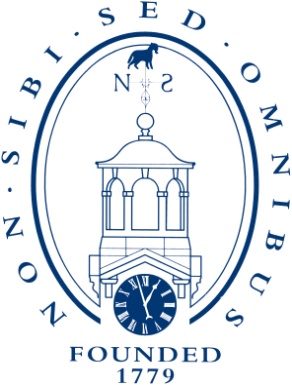 ACKWORTH SCHOOLPontefract Road, Ackworth, PontefractWest Yorkshire  WF7 7LT 		 t: +44(0)1977 233600    Coram t: +44(0)1977 233650  					   www.ackworthschool.com                                 Head: Anton MareeApplication for the Post of:   Application for the Post of:   Application for the Post of:   Application for the Post of:   Application for the Post of:   Application for the Post of:   Application for the Post of:   Application for the Post of:   Application for the Post of:   Application for the Post of:   Application for the Post of:   Application for the Post of:   Application for the Post of:   Application for the Post of:   Application for the Post of:   Application for the Post of:   Application for the Post of:   Application for the Post of:   Application for the Post of:   Application for the Post of:   Application for the Post of:   Application for the Post of:   1. PERSONAL DETAILS1. PERSONAL DETAILS1. PERSONAL DETAILS1. PERSONAL DETAILS1. PERSONAL DETAILS1. PERSONAL DETAILS1. PERSONAL DETAILS1. PERSONAL DETAILS1. PERSONAL DETAILS1. PERSONAL DETAILS1. PERSONAL DETAILS1. PERSONAL DETAILS1. PERSONAL DETAILS1. PERSONAL DETAILS1. PERSONAL DETAILS1. PERSONAL DETAILS1. PERSONAL DETAILS1. PERSONAL DETAILS1. PERSONAL DETAILS1. PERSONAL DETAILS1. PERSONAL DETAILS1. PERSONAL DETAILSLast Name Last Name Last Name First NameMiddle NameFirst NameMiddle NameFirst NameMiddle NameFirst NameMiddle NamePrevious Name (i.e., Maiden Name or previous married name) if applicablePrevious Name (i.e., Maiden Name or previous married name) if applicablePrevious Name (i.e., Maiden Name or previous married name) if applicablePrevious Name (i.e., Maiden Name or previous married name) if applicablePrevious Name (i.e., Maiden Name or previous married name) if applicablePrevious Name (i.e., Maiden Name or previous married name) if applicablePrevious Name (i.e., Maiden Name or previous married name) if applicablePrevious Name (i.e., Maiden Name or previous married name) if applicablePrevious Name (i.e., Maiden Name or previous married name) if applicablePrevious Name (i.e., Maiden Name or previous married name) if applicableHome AddressHome AddressHome AddressHome AddressHome AddressHome AddressHome AddressHome AddressHome AddressHome AddressHome AddressHome AddressHome AddressHome AddressHome AddressHome AddressHome AddressHome AddressHome AddressHome AddressHome AddressHome AddressPostcodePostcodePostcodePostcodePostcodePostcodePostcodePostcodePostcodePostcodePostcodePostcodePostcodePostcodePostcodePostcodePostcodePostcodePostcodePostcodePostcodePostcodeCurrent Address (if different from above)PostcodeCurrent Address (if different from above)PostcodeCurrent Address (if different from above)PostcodeCurrent Address (if different from above)PostcodeCurrent Address (if different from above)PostcodeCurrent Address (if different from above)PostcodeCurrent Address (if different from above)PostcodeCurrent Address (if different from above)PostcodeCurrent Address (if different from above)PostcodeCurrent Address (if different from above)PostcodeCurrent Address (if different from above)PostcodeCurrent Address (if different from above)PostcodeCurrent Address (if different from above)PostcodeCurrent Address (if different from above)PostcodeCurrent Address (if different from above)PostcodeCurrent Address (if different from above)PostcodeCurrent Address (if different from above)PostcodeCurrent Address (if different from above)PostcodeCurrent Address (if different from above)PostcodeCurrent Address (if different from above)PostcodeCurrent Address (if different from above)PostcodeCurrent Address (if different from above)PostcodeTelephone No. Telephone No. Telephone No. Telephone No. Telephone No. Telephone No. Mobile No.Mobile No.Mobile No.Do you hold a current full driving licence?Do you hold a current full driving licence?Do you hold a current full driving licence?Do you hold a current full driving licence?Do you hold a current full driving licence?Do you hold a current full driving licence?Yes / NoYes / NoYes / NoYes / NoYes / NoYes / NoYes / NoE-mail addressE-mail addressE-mail addressQualified Teacher No.Qualified Teacher No.Qualified Teacher No.Qualified Teacher No.Qualified Teacher No.Qualified Teacher No.DfES No.DfES No.DfES No.Notice period requiredNotice period requiredNotice period requiredNotice period requiredNotice period requiredNotice period requiredAre you related to any member of School Committee (Board of Governors) or any member of staff at this School?  If yes, please give details Are you related to any member of School Committee (Board of Governors) or any member of staff at this School?  If yes, please give details Are you related to any member of School Committee (Board of Governors) or any member of staff at this School?  If yes, please give details Are you related to any member of School Committee (Board of Governors) or any member of staff at this School?  If yes, please give details Are you related to any member of School Committee (Board of Governors) or any member of staff at this School?  If yes, please give details Are you related to any member of School Committee (Board of Governors) or any member of staff at this School?  If yes, please give details Are you related to any member of School Committee (Board of Governors) or any member of staff at this School?  If yes, please give details Are you related to any member of School Committee (Board of Governors) or any member of staff at this School?  If yes, please give details Are you related to any member of School Committee (Board of Governors) or any member of staff at this School?  If yes, please give details Are you related to any member of School Committee (Board of Governors) or any member of staff at this School?  If yes, please give details Are you related to any member of School Committee (Board of Governors) or any member of staff at this School?  If yes, please give details Are you related to any member of School Committee (Board of Governors) or any member of staff at this School?  If yes, please give details Are you related to any member of School Committee (Board of Governors) or any member of staff at this School?  If yes, please give details Are you related to any member of School Committee (Board of Governors) or any member of staff at this School?  If yes, please give details Are you related to any member of School Committee (Board of Governors) or any member of staff at this School?  If yes, please give details Are you related to any member of School Committee (Board of Governors) or any member of staff at this School?  If yes, please give details Are you related to any member of School Committee (Board of Governors) or any member of staff at this School?  If yes, please give details Are you related to any member of School Committee (Board of Governors) or any member of staff at this School?  If yes, please give details YES / NOYES / NOYES / NOYES / NOShould you be selected for interview, please indicate dates when it would be impossible for you to attendShould you be selected for interview, please indicate dates when it would be impossible for you to attendShould you be selected for interview, please indicate dates when it would be impossible for you to attendShould you be selected for interview, please indicate dates when it would be impossible for you to attendShould you be selected for interview, please indicate dates when it would be impossible for you to attendShould you be selected for interview, please indicate dates when it would be impossible for you to attendShould you be selected for interview, please indicate dates when it would be impossible for you to attendShould you be selected for interview, please indicate dates when it would be impossible for you to attendShould you be selected for interview, please indicate dates when it would be impossible for you to attendShould you be selected for interview, please indicate dates when it would be impossible for you to attendShould you be selected for interview, please indicate dates when it would be impossible for you to attendShould you be selected for interview, please indicate dates when it would be impossible for you to attendShould you be selected for interview, please indicate dates when it would be impossible for you to attendShould you be selected for interview, please indicate dates when it would be impossible for you to attendShould you be selected for interview, please indicate dates when it would be impossible for you to attendShould you be selected for interview, please indicate dates when it would be impossible for you to attendShould you be selected for interview, please indicate dates when it would be impossible for you to attendShould you be selected for interview, please indicate dates when it would be impossible for you to attendNAMES AND ADDRESSES OF TWO REFEREES – who can be contacted if you are shortlisted for interview.  Ideally one referee should be your present employer or, if not employed, your last employer – or present training co-ordinator.  Please state in what capacity you are known to them.  Please note that the offer of the post is subject to references.NAMES AND ADDRESSES OF TWO REFEREES – who can be contacted if you are shortlisted for interview.  Ideally one referee should be your present employer or, if not employed, your last employer – or present training co-ordinator.  Please state in what capacity you are known to them.  Please note that the offer of the post is subject to references.NAMES AND ADDRESSES OF TWO REFEREES – who can be contacted if you are shortlisted for interview.  Ideally one referee should be your present employer or, if not employed, your last employer – or present training co-ordinator.  Please state in what capacity you are known to them.  Please note that the offer of the post is subject to references.NAMES AND ADDRESSES OF TWO REFEREES – who can be contacted if you are shortlisted for interview.  Ideally one referee should be your present employer or, if not employed, your last employer – or present training co-ordinator.  Please state in what capacity you are known to them.  Please note that the offer of the post is subject to references.NAMES AND ADDRESSES OF TWO REFEREES – who can be contacted if you are shortlisted for interview.  Ideally one referee should be your present employer or, if not employed, your last employer – or present training co-ordinator.  Please state in what capacity you are known to them.  Please note that the offer of the post is subject to references.NAMES AND ADDRESSES OF TWO REFEREES – who can be contacted if you are shortlisted for interview.  Ideally one referee should be your present employer or, if not employed, your last employer – or present training co-ordinator.  Please state in what capacity you are known to them.  Please note that the offer of the post is subject to references.NAMES AND ADDRESSES OF TWO REFEREES – who can be contacted if you are shortlisted for interview.  Ideally one referee should be your present employer or, if not employed, your last employer – or present training co-ordinator.  Please state in what capacity you are known to them.  Please note that the offer of the post is subject to references.NAMES AND ADDRESSES OF TWO REFEREES – who can be contacted if you are shortlisted for interview.  Ideally one referee should be your present employer or, if not employed, your last employer – or present training co-ordinator.  Please state in what capacity you are known to them.  Please note that the offer of the post is subject to references.NAMES AND ADDRESSES OF TWO REFEREES – who can be contacted if you are shortlisted for interview.  Ideally one referee should be your present employer or, if not employed, your last employer – or present training co-ordinator.  Please state in what capacity you are known to them.  Please note that the offer of the post is subject to references.NAMES AND ADDRESSES OF TWO REFEREES – who can be contacted if you are shortlisted for interview.  Ideally one referee should be your present employer or, if not employed, your last employer – or present training co-ordinator.  Please state in what capacity you are known to them.  Please note that the offer of the post is subject to references.NAMES AND ADDRESSES OF TWO REFEREES – who can be contacted if you are shortlisted for interview.  Ideally one referee should be your present employer or, if not employed, your last employer – or present training co-ordinator.  Please state in what capacity you are known to them.  Please note that the offer of the post is subject to references.NAMES AND ADDRESSES OF TWO REFEREES – who can be contacted if you are shortlisted for interview.  Ideally one referee should be your present employer or, if not employed, your last employer – or present training co-ordinator.  Please state in what capacity you are known to them.  Please note that the offer of the post is subject to references.NAMES AND ADDRESSES OF TWO REFEREES – who can be contacted if you are shortlisted for interview.  Ideally one referee should be your present employer or, if not employed, your last employer – or present training co-ordinator.  Please state in what capacity you are known to them.  Please note that the offer of the post is subject to references.NAMES AND ADDRESSES OF TWO REFEREES – who can be contacted if you are shortlisted for interview.  Ideally one referee should be your present employer or, if not employed, your last employer – or present training co-ordinator.  Please state in what capacity you are known to them.  Please note that the offer of the post is subject to references.NAMES AND ADDRESSES OF TWO REFEREES – who can be contacted if you are shortlisted for interview.  Ideally one referee should be your present employer or, if not employed, your last employer – or present training co-ordinator.  Please state in what capacity you are known to them.  Please note that the offer of the post is subject to references.NAMES AND ADDRESSES OF TWO REFEREES – who can be contacted if you are shortlisted for interview.  Ideally one referee should be your present employer or, if not employed, your last employer – or present training co-ordinator.  Please state in what capacity you are known to them.  Please note that the offer of the post is subject to references.NAMES AND ADDRESSES OF TWO REFEREES – who can be contacted if you are shortlisted for interview.  Ideally one referee should be your present employer or, if not employed, your last employer – or present training co-ordinator.  Please state in what capacity you are known to them.  Please note that the offer of the post is subject to references.NAMES AND ADDRESSES OF TWO REFEREES – who can be contacted if you are shortlisted for interview.  Ideally one referee should be your present employer or, if not employed, your last employer – or present training co-ordinator.  Please state in what capacity you are known to them.  Please note that the offer of the post is subject to references.NAMES AND ADDRESSES OF TWO REFEREES – who can be contacted if you are shortlisted for interview.  Ideally one referee should be your present employer or, if not employed, your last employer – or present training co-ordinator.  Please state in what capacity you are known to them.  Please note that the offer of the post is subject to references.NAMES AND ADDRESSES OF TWO REFEREES – who can be contacted if you are shortlisted for interview.  Ideally one referee should be your present employer or, if not employed, your last employer – or present training co-ordinator.  Please state in what capacity you are known to them.  Please note that the offer of the post is subject to references.NAMES AND ADDRESSES OF TWO REFEREES – who can be contacted if you are shortlisted for interview.  Ideally one referee should be your present employer or, if not employed, your last employer – or present training co-ordinator.  Please state in what capacity you are known to them.  Please note that the offer of the post is subject to references.NAMES AND ADDRESSES OF TWO REFEREES – who can be contacted if you are shortlisted for interview.  Ideally one referee should be your present employer or, if not employed, your last employer – or present training co-ordinator.  Please state in what capacity you are known to them.  Please note that the offer of the post is subject to references.1.Contact Tel. No.e-mail address1.Contact Tel. No.e-mail address1.Contact Tel. No.e-mail address1.Contact Tel. No.e-mail address1.Contact Tel. No.e-mail address1.Contact Tel. No.e-mail address1.Contact Tel. No.e-mail address1.Contact Tel. No.e-mail address1.Contact Tel. No.e-mail address1.Contact Tel. No.e-mail address1.Contact Tel. No.e-mail address1.Contact Tel. No.e-mail address2.Contact Tel. No.e-mail address2.Contact Tel. No.e-mail address2.Contact Tel. No.e-mail address2.Contact Tel. No.e-mail address2.Contact Tel. No.e-mail address2.Contact Tel. No.e-mail address2.Contact Tel. No.e-mail address2.Contact Tel. No.e-mail address2.Contact Tel. No.e-mail address2.Contact Tel. No.e-mail address2. EDUCATION AND PROFESSIONAL TRAINING2. EDUCATION AND PROFESSIONAL TRAINING2. EDUCATION AND PROFESSIONAL TRAINING2. EDUCATION AND PROFESSIONAL TRAINING2. EDUCATION AND PROFESSIONAL TRAINING2. EDUCATION AND PROFESSIONAL TRAINING2. EDUCATION AND PROFESSIONAL TRAINING2. EDUCATION AND PROFESSIONAL TRAINING2. EDUCATION AND PROFESSIONAL TRAINING2. EDUCATION AND PROFESSIONAL TRAINING2. EDUCATION AND PROFESSIONAL TRAINING2. EDUCATION AND PROFESSIONAL TRAINING2. EDUCATION AND PROFESSIONAL TRAINING2. EDUCATION AND PROFESSIONAL TRAINING2. EDUCATION AND PROFESSIONAL TRAINING2. EDUCATION AND PROFESSIONAL TRAINING2. EDUCATION AND PROFESSIONAL TRAINING2. EDUCATION AND PROFESSIONAL TRAINING2. EDUCATION AND PROFESSIONAL TRAINING2. EDUCATION AND PROFESSIONAL TRAINING2. EDUCATION AND PROFESSIONAL TRAINING2. EDUCATION AND PROFESSIONAL TRAININGPlease show here that you have the training and qualifications asked for in the Job Description, including Membership of Professional or Technical BodiesPlease show here that you have the training and qualifications asked for in the Job Description, including Membership of Professional or Technical BodiesPlease show here that you have the training and qualifications asked for in the Job Description, including Membership of Professional or Technical BodiesPlease show here that you have the training and qualifications asked for in the Job Description, including Membership of Professional or Technical BodiesPlease show here that you have the training and qualifications asked for in the Job Description, including Membership of Professional or Technical BodiesPlease show here that you have the training and qualifications asked for in the Job Description, including Membership of Professional or Technical BodiesPlease show here that you have the training and qualifications asked for in the Job Description, including Membership of Professional or Technical BodiesPlease show here that you have the training and qualifications asked for in the Job Description, including Membership of Professional or Technical BodiesPlease show here that you have the training and qualifications asked for in the Job Description, including Membership of Professional or Technical BodiesPlease show here that you have the training and qualifications asked for in the Job Description, including Membership of Professional or Technical BodiesPlease show here that you have the training and qualifications asked for in the Job Description, including Membership of Professional or Technical BodiesPlease show here that you have the training and qualifications asked for in the Job Description, including Membership of Professional or Technical BodiesPlease show here that you have the training and qualifications asked for in the Job Description, including Membership of Professional or Technical BodiesPlease show here that you have the training and qualifications asked for in the Job Description, including Membership of Professional or Technical BodiesPlease show here that you have the training and qualifications asked for in the Job Description, including Membership of Professional or Technical BodiesPlease show here that you have the training and qualifications asked for in the Job Description, including Membership of Professional or Technical BodiesPlease show here that you have the training and qualifications asked for in the Job Description, including Membership of Professional or Technical BodiesPlease show here that you have the training and qualifications asked for in the Job Description, including Membership of Professional or Technical BodiesPlease show here that you have the training and qualifications asked for in the Job Description, including Membership of Professional or Technical BodiesPlease show here that you have the training and qualifications asked for in the Job Description, including Membership of Professional or Technical BodiesPlease show here that you have the training and qualifications asked for in the Job Description, including Membership of Professional or Technical BodiesPlease show here that you have the training and qualifications asked for in the Job Description, including Membership of Professional or Technical BodiesDate(Month and Year)From             ToDate(Month and Year)From             ToDate(Month and Year)From             ToDate(Month and Year)From             ToSchool, College, University or Educational EstablishmentSchool, College, University or Educational EstablishmentSchool, College, University or Educational EstablishmentSchool, College, University or Educational EstablishmentSchool, College, University or Educational EstablishmentExaminations taken or being taken or any other qualifications obtainedExaminations taken or being taken or any other qualifications obtainedExaminations taken or being taken or any other qualifications obtainedExaminations taken or being taken or any other qualifications obtainedExaminations taken or being taken or any other qualifications obtainedExaminations taken or being taken or any other qualifications obtainedExaminations taken or being taken or any other qualifications obtainedExaminations taken or being taken or any other qualifications obtainedFull or Part TimeFull or Part TimeFull or Part TimeExamResult / Award & GradeExamResult / Award & Grade3. EXPERIENCE3. EXPERIENCE3. EXPERIENCE3. EXPERIENCE3. EXPERIENCE3. EXPERIENCE3. EXPERIENCE3. EXPERIENCE3. EXPERIENCE3. EXPERIENCE3. EXPERIENCE3. EXPERIENCE3. EXPERIENCE3. EXPERIENCE3. EXPERIENCE3. EXPERIENCE3. EXPERIENCE3. EXPERIENCE3. EXPERIENCE3. EXPERIENCE3. EXPERIENCE3. EXPERIENCECurrent or last occupation / postCurrent or last occupation / postCurrent or last occupation / postCurrent or last occupation / postCurrent or last occupation / postCurrent or last occupation / postCurrent or last occupation / postCurrent or last occupation / postCurrent or last occupation / postCurrent or last occupation / postCurrent or last occupation / postCurrent or last occupation / postCurrent or last occupation / postCurrent or last occupation / postCurrent or last occupation / postCurrent or last occupation / postCurrent or last occupation / postCurrent or last occupation / postCurrent or last occupation / postCurrent or last occupation / postCurrent or last occupation / postCurrent or last occupation / postJob TitleJob TitleJob TitleJob TitleJob TitleJob TitleJob TitleJob TitleJob TitleJob TitleJob TitleJob TitleJob TitleDate StartedDate StartedDate StartedDate StartedDate StartedDate StartedDate StartedDate StartedDate StartedEmployerAddressEmployerAddressEmployerAddressEmployerAddressEmployerAddressEmployerAddressEmployerAddressEmployerAddressEmployerAddressEmployerAddressEmployerAddressEmployerAddressEmployerAddressDate Left (if applicable)Date Left (if applicable)Date Left (if applicable)Date Left (if applicable)Date Left (if applicable)Date Left (if applicable)Date Left (if applicable)Date Left (if applicable)Date Left (if applicable)EmployerAddressEmployerAddressEmployerAddressEmployerAddressEmployerAddressEmployerAddressEmployerAddressEmployerAddressEmployerAddressEmployerAddressEmployerAddressEmployerAddressEmployerAddressReason for leaving (if applicable)SalaryPermanent / TemporaryReason for leaving (if applicable)SalaryPermanent / TemporaryReason for leaving (if applicable)SalaryPermanent / TemporaryReason for leaving (if applicable)SalaryPermanent / TemporaryReason for leaving (if applicable)SalaryPermanent / TemporaryReason for leaving (if applicable)SalaryPermanent / TemporaryReason for leaving (if applicable)SalaryPermanent / TemporaryReason for leaving (if applicable)SalaryPermanent / TemporaryReason for leaving (if applicable)SalaryPermanent / TemporaryBriefly describe your duties for last occupation /current postBriefly describe your duties for last occupation /current postBriefly describe your duties for last occupation /current postBriefly describe your duties for last occupation /current postBriefly describe your duties for last occupation /current postBriefly describe your duties for last occupation /current postBriefly describe your duties for last occupation /current postBriefly describe your duties for last occupation /current postBriefly describe your duties for last occupation /current postBriefly describe your duties for last occupation /current postBriefly describe your duties for last occupation /current postBriefly describe your duties for last occupation /current postBriefly describe your duties for last occupation /current postBriefly describe your duties for last occupation /current postBriefly describe your duties for last occupation /current postBriefly describe your duties for last occupation /current postBriefly describe your duties for last occupation /current postBriefly describe your duties for last occupation /current postBriefly describe your duties for last occupation /current postBriefly describe your duties for last occupation /current postBriefly describe your duties for last occupation /current postBriefly describe your duties for last occupation /current postPrevious posts (most recent first)Previous posts (most recent first)Previous posts (most recent first)Previous posts (most recent first)Previous posts (most recent first)Previous posts (most recent first)Previous posts (most recent first)Previous posts (most recent first)Previous posts (most recent first)Previous posts (most recent first)Previous posts (most recent first)Previous posts (most recent first)Previous posts (most recent first)Previous posts (most recent first)Previous posts (most recent first)Previous posts (most recent first)Previous posts (most recent first)Previous posts (most recent first)Previous posts (most recent first)Previous posts (most recent first)Previous posts (most recent first)Previous posts (most recent first)Name of employerName of employerName of employerName of employerName of employerFull/Part TimeFull/Part TimePeriod of ServiceFrom          ToPeriod of ServiceFrom          ToPeriod of ServiceFrom          ToPeriod of ServiceFrom          ToPosition held and main dutiesPosition held and main dutiesPosition held and main dutiesPosition held and main dutiesPosition held and main dutiesPosition held and main dutiesPosition held and main dutiesPosition held and main dutiesPosition held and main dutiesPosition held and main dutiesReasons for leaving4. EMPLOYMENT EXPERIENCE4. EMPLOYMENT EXPERIENCE4. EMPLOYMENT EXPERIENCE4. EMPLOYMENT EXPERIENCE4. EMPLOYMENT EXPERIENCE4. EMPLOYMENT EXPERIENCE4. EMPLOYMENT EXPERIENCE4. EMPLOYMENT EXPERIENCE4. EMPLOYMENT EXPERIENCE4. EMPLOYMENT EXPERIENCE4. EMPLOYMENT EXPERIENCE4. EMPLOYMENT EXPERIENCE4. EMPLOYMENT EXPERIENCE4. EMPLOYMENT EXPERIENCE4. EMPLOYMENT EXPERIENCE4. EMPLOYMENT EXPERIENCE4. EMPLOYMENT EXPERIENCE4. EMPLOYMENT EXPERIENCE4. EMPLOYMENT EXPERIENCE4. EMPLOYMENT EXPERIENCE4. EMPLOYMENT EXPERIENCE4. EMPLOYMENT EXPERIENCEPlease give brief details below of the knowledge you have to undertake the role in relation to the Job DescriptionPlease give brief details below of the knowledge you have to undertake the role in relation to the Job DescriptionPlease give brief details below of the knowledge you have to undertake the role in relation to the Job DescriptionPlease give brief details below of the knowledge you have to undertake the role in relation to the Job DescriptionPlease give brief details below of the knowledge you have to undertake the role in relation to the Job DescriptionPlease give brief details below of the knowledge you have to undertake the role in relation to the Job DescriptionPlease give brief details below of the knowledge you have to undertake the role in relation to the Job DescriptionPlease give brief details below of the knowledge you have to undertake the role in relation to the Job DescriptionPlease give brief details below of the knowledge you have to undertake the role in relation to the Job DescriptionPlease give brief details below of the knowledge you have to undertake the role in relation to the Job DescriptionPlease give brief details below of the knowledge you have to undertake the role in relation to the Job DescriptionPlease give brief details below of the knowledge you have to undertake the role in relation to the Job DescriptionPlease give brief details below of the knowledge you have to undertake the role in relation to the Job DescriptionPlease give brief details below of the knowledge you have to undertake the role in relation to the Job DescriptionPlease give brief details below of the knowledge you have to undertake the role in relation to the Job DescriptionPlease give brief details below of the knowledge you have to undertake the role in relation to the Job DescriptionPlease give brief details below of the knowledge you have to undertake the role in relation to the Job DescriptionPlease give brief details below of the knowledge you have to undertake the role in relation to the Job DescriptionPlease give brief details below of the knowledge you have to undertake the role in relation to the Job DescriptionPlease give brief details below of the knowledge you have to undertake the role in relation to the Job DescriptionPlease give brief details below of the knowledge you have to undertake the role in relation to the Job DescriptionPlease give brief details below of the knowledge you have to undertake the role in relation to the Job DescriptionEXPERIENCE – please show you have the experience asked for in the Job Description gained either through work, home or voluntary activitiesEXPERIENCE – please show you have the experience asked for in the Job Description gained either through work, home or voluntary activitiesEXPERIENCE – please show you have the experience asked for in the Job Description gained either through work, home or voluntary activitiesEXPERIENCE – please show you have the experience asked for in the Job Description gained either through work, home or voluntary activitiesEXPERIENCE – please show you have the experience asked for in the Job Description gained either through work, home or voluntary activitiesEXPERIENCE – please show you have the experience asked for in the Job Description gained either through work, home or voluntary activitiesEXPERIENCE – please show you have the experience asked for in the Job Description gained either through work, home or voluntary activitiesEXPERIENCE – please show you have the experience asked for in the Job Description gained either through work, home or voluntary activitiesEXPERIENCE – please show you have the experience asked for in the Job Description gained either through work, home or voluntary activitiesEXPERIENCE – please show you have the experience asked for in the Job Description gained either through work, home or voluntary activitiesEXPERIENCE – please show you have the experience asked for in the Job Description gained either through work, home or voluntary activitiesEXPERIENCE – please show you have the experience asked for in the Job Description gained either through work, home or voluntary activitiesEXPERIENCE – please show you have the experience asked for in the Job Description gained either through work, home or voluntary activitiesEXPERIENCE – please show you have the experience asked for in the Job Description gained either through work, home or voluntary activitiesEXPERIENCE – please show you have the experience asked for in the Job Description gained either through work, home or voluntary activitiesEXPERIENCE – please show you have the experience asked for in the Job Description gained either through work, home or voluntary activitiesEXPERIENCE – please show you have the experience asked for in the Job Description gained either through work, home or voluntary activitiesEXPERIENCE – please show you have the experience asked for in the Job Description gained either through work, home or voluntary activitiesEXPERIENCE – please show you have the experience asked for in the Job Description gained either through work, home or voluntary activitiesEXPERIENCE – please show you have the experience asked for in the Job Description gained either through work, home or voluntary activitiesEXPERIENCE – please show you have the experience asked for in the Job Description gained either through work, home or voluntary activitiesEXPERIENCE – please show you have the experience asked for in the Job Description gained either through work, home or voluntary activitiesSKILLS – please show you have the skills asked for in the Job Description gained through workSKILLS – please show you have the skills asked for in the Job Description gained through workSKILLS – please show you have the skills asked for in the Job Description gained through workSKILLS – please show you have the skills asked for in the Job Description gained through workSKILLS – please show you have the skills asked for in the Job Description gained through workSKILLS – please show you have the skills asked for in the Job Description gained through workSKILLS – please show you have the skills asked for in the Job Description gained through workSKILLS – please show you have the skills asked for in the Job Description gained through workSKILLS – please show you have the skills asked for in the Job Description gained through workSKILLS – please show you have the skills asked for in the Job Description gained through workSKILLS – please show you have the skills asked for in the Job Description gained through workSKILLS – please show you have the skills asked for in the Job Description gained through workSKILLS – please show you have the skills asked for in the Job Description gained through workSKILLS – please show you have the skills asked for in the Job Description gained through workSKILLS – please show you have the skills asked for in the Job Description gained through workSKILLS – please show you have the skills asked for in the Job Description gained through workSKILLS – please show you have the skills asked for in the Job Description gained through workSKILLS – please show you have the skills asked for in the Job Description gained through workSKILLS – please show you have the skills asked for in the Job Description gained through workSKILLS – please show you have the skills asked for in the Job Description gained through workSKILLS – please show you have the skills asked for in the Job Description gained through workSKILLS – please show you have the skills asked for in the Job Description gained through work5. INFORMATION IN SUPPORT OF THIS APPLICATION5. INFORMATION IN SUPPORT OF THIS APPLICATION5. INFORMATION IN SUPPORT OF THIS APPLICATION5. INFORMATION IN SUPPORT OF THIS APPLICATION5. INFORMATION IN SUPPORT OF THIS APPLICATION5. INFORMATION IN SUPPORT OF THIS APPLICATION5. INFORMATION IN SUPPORT OF THIS APPLICATION5. INFORMATION IN SUPPORT OF THIS APPLICATION5. INFORMATION IN SUPPORT OF THIS APPLICATION5. INFORMATION IN SUPPORT OF THIS APPLICATION5. INFORMATION IN SUPPORT OF THIS APPLICATION5. INFORMATION IN SUPPORT OF THIS APPLICATION5. INFORMATION IN SUPPORT OF THIS APPLICATION5. INFORMATION IN SUPPORT OF THIS APPLICATION5. INFORMATION IN SUPPORT OF THIS APPLICATION5. INFORMATION IN SUPPORT OF THIS APPLICATION5. INFORMATION IN SUPPORT OF THIS APPLICATION5. INFORMATION IN SUPPORT OF THIS APPLICATION5. INFORMATION IN SUPPORT OF THIS APPLICATION5. INFORMATION IN SUPPORT OF THIS APPLICATION5. INFORMATION IN SUPPORT OF THIS APPLICATION5. INFORMATION IN SUPPORT OF THIS APPLICATION(You may use this space to provide any information you wish, including any interest or unpaid activity, which you feel is relevant to the post for which you are applying.  Please restrict any additional information you wish to supply to one side of A4 paper)(You may use this space to provide any information you wish, including any interest or unpaid activity, which you feel is relevant to the post for which you are applying.  Please restrict any additional information you wish to supply to one side of A4 paper)(You may use this space to provide any information you wish, including any interest or unpaid activity, which you feel is relevant to the post for which you are applying.  Please restrict any additional information you wish to supply to one side of A4 paper)(You may use this space to provide any information you wish, including any interest or unpaid activity, which you feel is relevant to the post for which you are applying.  Please restrict any additional information you wish to supply to one side of A4 paper)(You may use this space to provide any information you wish, including any interest or unpaid activity, which you feel is relevant to the post for which you are applying.  Please restrict any additional information you wish to supply to one side of A4 paper)(You may use this space to provide any information you wish, including any interest or unpaid activity, which you feel is relevant to the post for which you are applying.  Please restrict any additional information you wish to supply to one side of A4 paper)(You may use this space to provide any information you wish, including any interest or unpaid activity, which you feel is relevant to the post for which you are applying.  Please restrict any additional information you wish to supply to one side of A4 paper)(You may use this space to provide any information you wish, including any interest or unpaid activity, which you feel is relevant to the post for which you are applying.  Please restrict any additional information you wish to supply to one side of A4 paper)(You may use this space to provide any information you wish, including any interest or unpaid activity, which you feel is relevant to the post for which you are applying.  Please restrict any additional information you wish to supply to one side of A4 paper)(You may use this space to provide any information you wish, including any interest or unpaid activity, which you feel is relevant to the post for which you are applying.  Please restrict any additional information you wish to supply to one side of A4 paper)(You may use this space to provide any information you wish, including any interest or unpaid activity, which you feel is relevant to the post for which you are applying.  Please restrict any additional information you wish to supply to one side of A4 paper)(You may use this space to provide any information you wish, including any interest or unpaid activity, which you feel is relevant to the post for which you are applying.  Please restrict any additional information you wish to supply to one side of A4 paper)(You may use this space to provide any information you wish, including any interest or unpaid activity, which you feel is relevant to the post for which you are applying.  Please restrict any additional information you wish to supply to one side of A4 paper)(You may use this space to provide any information you wish, including any interest or unpaid activity, which you feel is relevant to the post for which you are applying.  Please restrict any additional information you wish to supply to one side of A4 paper)(You may use this space to provide any information you wish, including any interest or unpaid activity, which you feel is relevant to the post for which you are applying.  Please restrict any additional information you wish to supply to one side of A4 paper)(You may use this space to provide any information you wish, including any interest or unpaid activity, which you feel is relevant to the post for which you are applying.  Please restrict any additional information you wish to supply to one side of A4 paper)(You may use this space to provide any information you wish, including any interest or unpaid activity, which you feel is relevant to the post for which you are applying.  Please restrict any additional information you wish to supply to one side of A4 paper)(You may use this space to provide any information you wish, including any interest or unpaid activity, which you feel is relevant to the post for which you are applying.  Please restrict any additional information you wish to supply to one side of A4 paper)(You may use this space to provide any information you wish, including any interest or unpaid activity, which you feel is relevant to the post for which you are applying.  Please restrict any additional information you wish to supply to one side of A4 paper)(You may use this space to provide any information you wish, including any interest or unpaid activity, which you feel is relevant to the post for which you are applying.  Please restrict any additional information you wish to supply to one side of A4 paper)(You may use this space to provide any information you wish, including any interest or unpaid activity, which you feel is relevant to the post for which you are applying.  Please restrict any additional information you wish to supply to one side of A4 paper)(You may use this space to provide any information you wish, including any interest or unpaid activity, which you feel is relevant to the post for which you are applying.  Please restrict any additional information you wish to supply to one side of A4 paper)I confirm that the information contained in this application is correctI confirm that the information contained in this application is correctI confirm that the information contained in this application is correctI confirm that the information contained in this application is correctI confirm that the information contained in this application is correctI confirm that the information contained in this application is correctI confirm that the information contained in this application is correctI confirm that the information contained in this application is correctI confirm that the information contained in this application is correctI confirm that the information contained in this application is correctI confirm that the information contained in this application is correctI confirm that the information contained in this application is correctI confirm that the information contained in this application is correctI confirm that the information contained in this application is correctI confirm that the information contained in this application is correctI confirm that the information contained in this application is correctI confirm that the information contained in this application is correctI confirm that the information contained in this application is correctI confirm that the information contained in this application is correctI confirm that the information contained in this application is correctI confirm that the information contained in this application is correctI confirm that the information contained in this application is correctSignedSignedDatedDatedDatedDatedACKWORTH SCHOOLDISCLOSURE OF CRIMINAL BACKGROUNDNOTICE TO APPLICANTSThe welfare, protection and safety of pupils.Ackworth School is committed to safeguarding and promoting the welfare of children.  The successful applicant will be required to undertake an enhanced disclosure from the DBS.  As part of our selection process, short-listed candidates should expect us to seek to clarify any anomalies or discrepancies in the information provided by them or arising from their references.  The interview process will explore candidates’ suitability for working with children and their previous experience in such roles.  Additionally, we will verify identity and academic and vocational qualifications and ensure that a candidate has the health and physical capacity for the job. Providing false information is an offence and could result in referral to the police. Ackworth School works within the framework of the Wakefield Safeguarding Children Board.CHILDREN ACT, 1989The Children Act, 1989 places a statutory obligation on schools to safeguard and promote the welfare of children attending them.  Accordingly, the Committee of Ackworth School requires all new appointees to provide the following information:Has the Secretary of State for Education ever issued you with a personal warning or caused your name to be included on the barred list which names those who may not be employed in schools?  YES/NO        Have you ever been the subject of an investigation or enquiry by the Police or Local Authority in relation to a child or children? YES/NOREHABILITATION OF OFFENDERS ACT, 1974The post for which you are applying involves substantial opportunity of access to children.  It is exempt from the Rehabilitation of Offenders Act, 1974.  You are therefore required to declare any convictions, cautions or bind-overs you may have had, regardless of how long ago and even if they would otherwise be regarded as ‘spent’ under the Act.  You are also required to declare any outstanding case(s) against you.You should be aware that the School will institute its own checks with the Disclosure and Barring Service and the DfE.  Please submit information in confidence, enclosing details in a separate sealed envelope.  Failure to declare a conviction may disqualify you from appointment or result in summary dismissal if a discrepancy comes to light.  A criminal record does not necessarily mean a bar to obtaining a position.*I have nothing to declare  , or:*I enclose a confidential statement (in a sealed envelope marked ‘Confidential - for the Bursar’)(*Please delete one of the statements, as appropriate)I hereby certify that the statements on this form are correct and that no material information is omitted. I also confirm that I have understood the privacy notice in relation to my data.Signed_________________________________________________________________Date _______________________________________________________________________Please ensure that you have filled in the sections on referees at the end of this form.All completed applications are handled within Ackworth School. A copy of our recruitment privacy policy can be found on our website at www.ackworthschool.comPlease confirm that you have read this information and that you accept the privacy policy.I agreeREFERENCESAs part of the selection process we will need to apply for two references. It is a condition of employment that these references must be requested and obtained. Once you become an employee of the School, we must obtain your consent for us to submit references to other employers under the General Data Protection Regulation (2016/679 EU). We can use a lawful basis for requesting this information.A lawful basis can be that:•the processing is necessary for the employer to comply with their legal obligations;•the processing is necessary for the employer to comply with their side of a contract;•the employer has a legitimate interest for processing the data; or•consent has been given by the data subject.Any references supplied to us by a referee will be retained on your file but will remain confidential and may not be disclosed as part of a Subject Access Request (SAR). The same will apply to any references that we supply as your employer (past and current) to another employer, regardless as to whether they are a potential employer or become your employer. All references are supplied on a private and confidential basis. By ticking this box, you give your consent for us to provide a reference to a future employer. We may use this consent form to issue to a future employer confirming your consent to release the information both during and after employment with us. If you wish to withdraw this consent at any time, you must advise us in writing. By giving consent, this does not place any obligation on the School to provide a reference. I agree